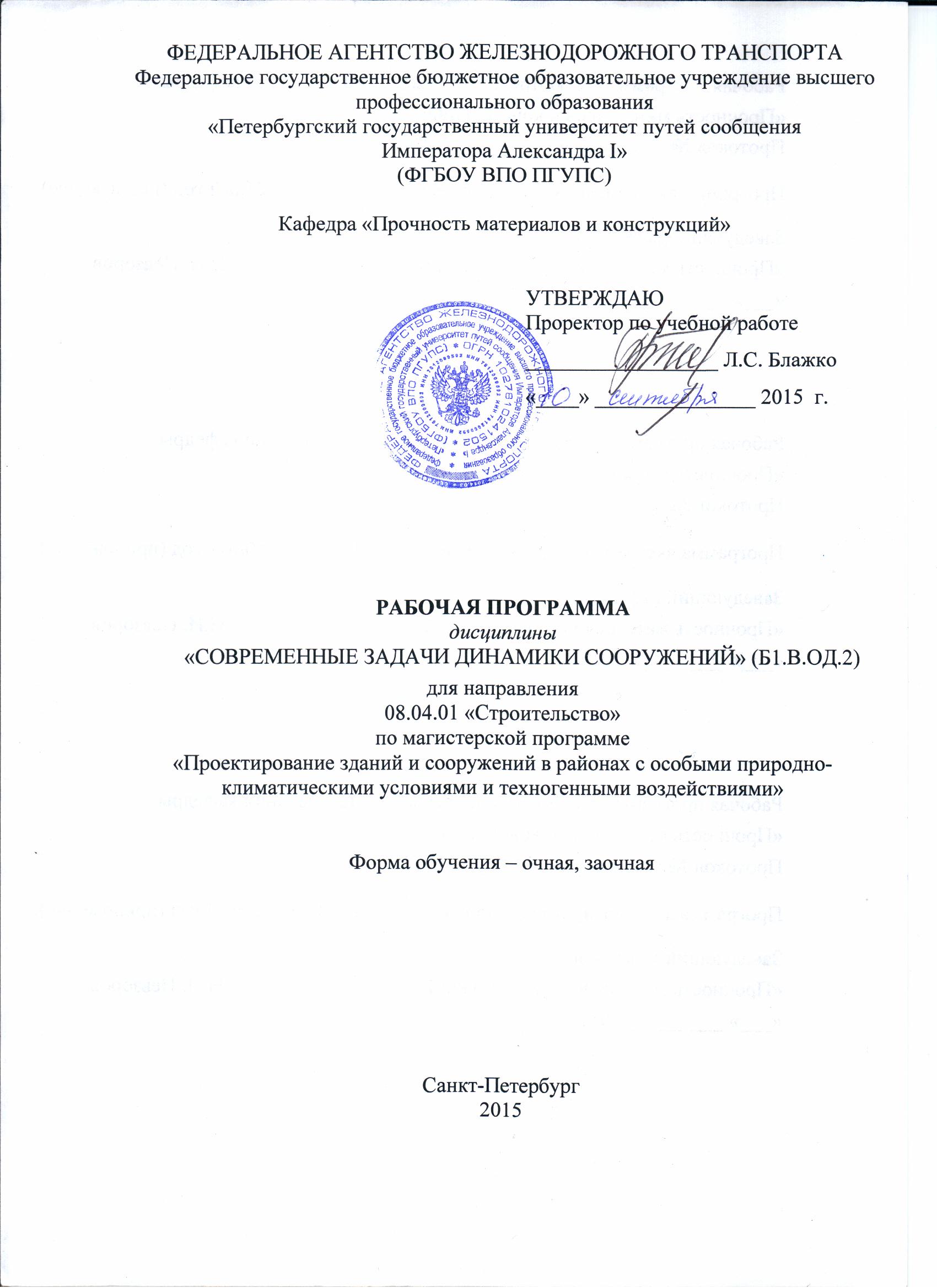 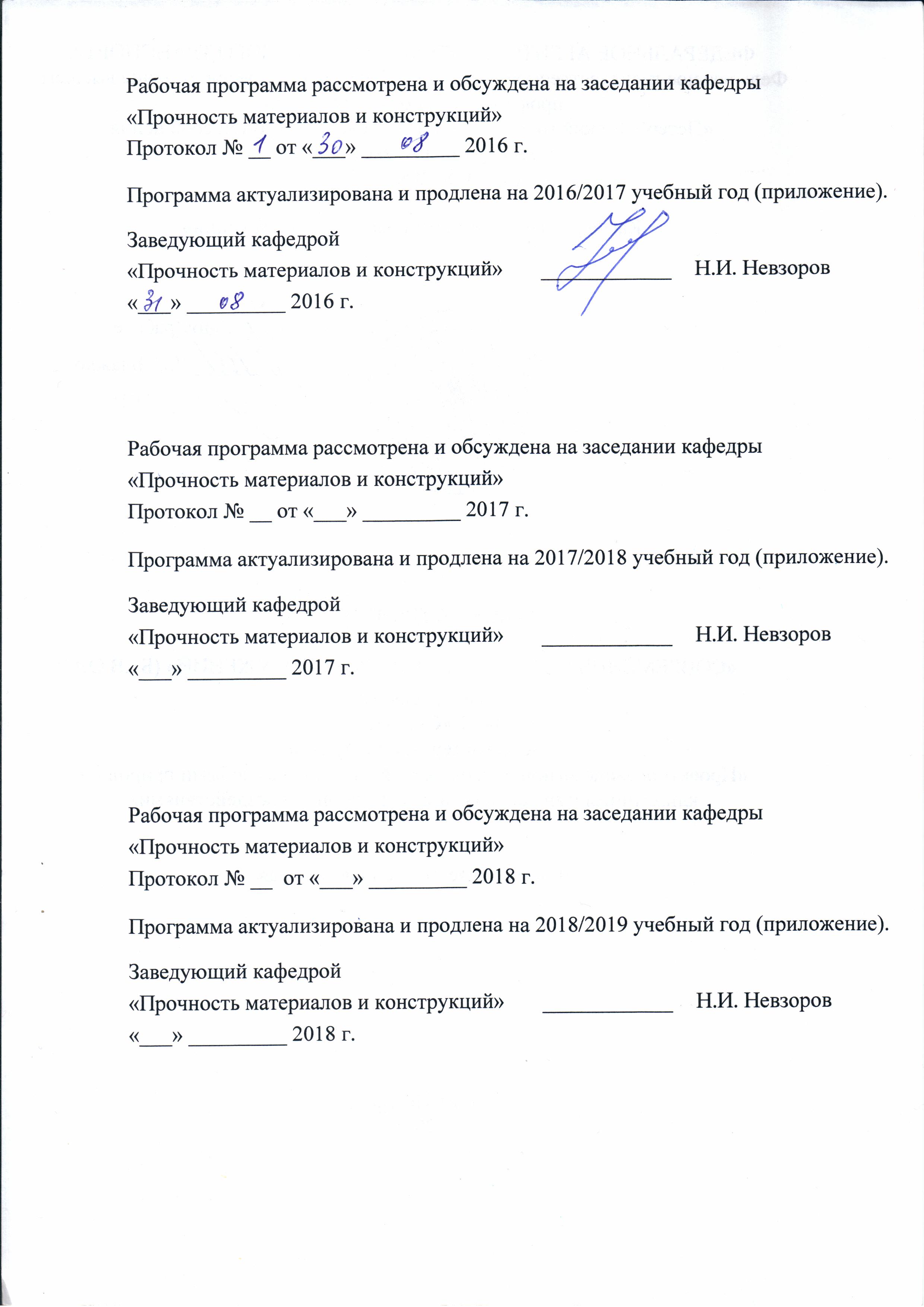 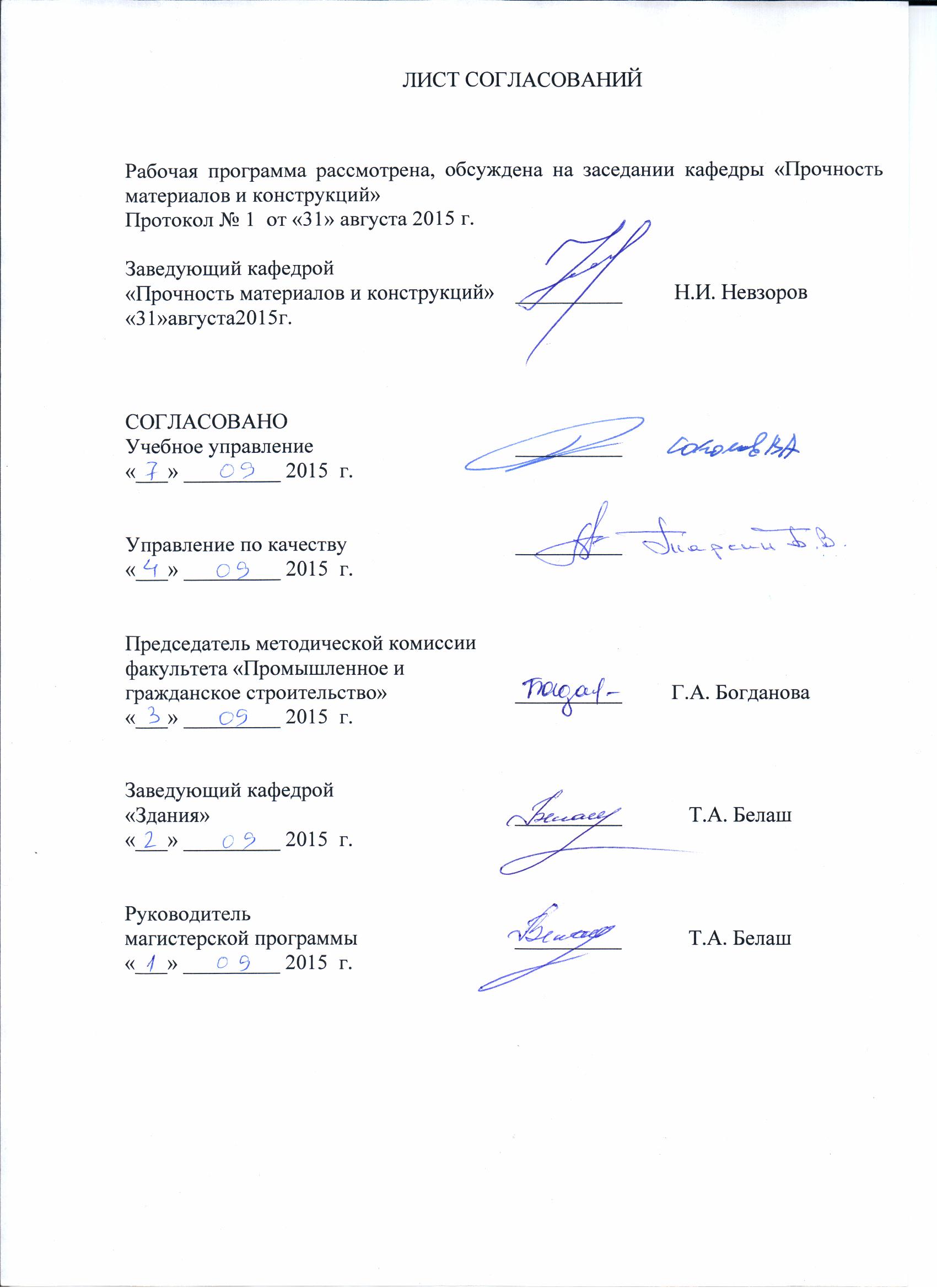 1. Цели и задачи дисциплиныРабочая программа составлена в соответствии с ФГОС ВО, утвержденным «30» октября 2014 г., приказ № 1419 по направлению подготовки 08.04.01 «Строительство» (уровень магистратуры), по дисциплине «Современные задачи динамики сооружений».Целью изучения дисциплины является обеспечение базы инженерной подготовки, теоретическая и практическая подготовка в области прикладной механики деформируемого твердого тела, развитие инженерного мышления, приобретение знаний, необходимых для изучения последующих дисциплин.Для достижения поставленной цели решаются следующие задачи: овладение теоретическими основами и практическими методами расчетов на прочность, жесткость и устойчивость элементов конструкций машин при динамическом воздействии, необходимыми в практической деятельности дипломированных специалистов;ознакомление с современными подходами к расчету сложных систем, находящихся в условиях действия динамических нагрузок, в том числе при сейсмических воздействиях.2. Перечень планируемых результатов обучения по дисциплине, соотнесенных с планируемыми результатами освоения основной профессиональной образовательной программыПланируемыми результатами обучения по дисциплине являются: приобретение знаний, умений, навыков и/или опыта деятельности.В результате освоения дисциплины обучающийся должен:Знать: основные принципы, положения и гипотезы при определении динамических воздействий;методы и практические примы расчета конструкций при действии динамических нагрузок.Уметь: грамотно составлять расчетные схемы с учетом возникающих сил инерции;определять теоретически и экспериментально внутренние усилия, напряжения, деформации и перемещения при действии динамических нагрузок.Владеть: навыками определения напряженно-деформированного состояния элементов конструкций и машин при различных динамических воздействиях с помощью теоретических методов и с использованием современной вычислительной техники, готовых программных комплексов;навыками определения коэффициентов динамики при самых разнообразных динамических воздействиях;навыками выбора конструкционных материалов и форм, обеспечивающих требуемые показатели надежности, безопасности, экономичности и эффективности сооружений при динамических воздействиях.Приобретенные знания, умения, навыки и/или опыт деятельности, характеризующие формирование компетенций, осваиваемые в данной дисциплине, позволяют решать профессиональные задачи, приведенные в соответствующем перечне по видам профессиональной деятельности в п. 2.4 основной профессиональной образовательной программы (ОПОП). Изучение дисциплины направлено на формирование следующих общекультурных компетенций (ОК):способностью к абстрактному мышлению, анализу, синтезу (ОК-1).Изучение дисциплины направлено на формирование следующих общепрофессиональных компетенций (ОПК):способностью использовать углубленные теоретические и практические знания, часть которых находится на передовом рубеже данной науки (ОПК-5);способностью и готовностью ориентироваться к постановке задачи, применять знания о современных методах исследования, анализировать, синтезировать и критически резюмировать информацию (ОПК-10).Изучение дисциплины направлено на формирование следующих профессиональных компетенций (ПК), соответствующих видам профессиональной деятельности, на которые ориентирована программа магистратуры:инновационная, изыскательская и проектно-расчетная деятельностьобладанием знаниями методов проектирования и мониторинга зданий и сооружений, их конструктивных элементов, включая методы расчетного обоснования, в том числе с использованием универсальных и специализированных программно-вычислительных комплексов и систем автоматизированного проектирования (ПК-3);научно-исследовательская и педагогическая деятельностьспособностью разрабатывать физические и математические (компьютерные) модели явлений и объектов, относящихся к профилю деятельности (ПК-7).Область профессиональной деятельности обучающихся, освоивших данную дисциплину, приведена в п. 2.1 ОПОП.Объекты профессиональной деятельности обучающихся, освоивших данную дисциплину, приведены в п. 2.2 ОПОП.3. Место дисциплины в структуре основной профессиональной образовательной программыДисциплина «Современные задачи динамики сооружений» (Б1.В.ОД.2) относится к вариативной части и является обязательной.4. Объем дисциплины и виды учебной работыДля очной формы обучения:Для заочной формы обучения: 5. Содержание и структура дисциплины5.1 Содержание дисциплины5.2 Разделы дисциплины и виды занятийДля очной формы обучения:Для заочной формы обучения:6. Перечень учебно-методического обеспечения для самостоятельной работы обучающихся по дисциплине7. Фонд оценочных средств для проведения текущего контроля успеваемости и промежуточной аттестации обучающихся по дисциплинеФонд оценочных средств по дисциплине является неотъемлемой частью рабочей программы и представлен отдельным документом, рассмотренным на заседании кафедры и утвержденным заведующим кафедрой.8. Перечень основной и дополнительной учебной литературы, нормативно-правовой документации и других изданий, необходимых для освоения дисциплины8.1 Перечень основной учебной литературы, необходимой для освоения дисциплиныВасильков Г. В. Строительная механика. Динамика и устойчивость сооружений [Электронный ресурс] : учебное пособие / Васильков Г. В., Буйко З. В. — Электрон. дан. — СПб. : Лань, 2013. — 256 с. — Режим доступа: http://e.lanbook.com/books/element.php?pl1_id=5110 свободный Строительная механика в статических и динамических расчетах транспортных сооружений: монография под редакцией С.В. Елизарова. – М.: 2011. – 343 с.Строительная механика. Примеры и задания: учебное пособие/ под редакцией С.В Елизарова. СПб.: ПГУПС, 2009. – 461 с. Никольский М.Д., Рыбина И.И. Динамика и устойчивость искусственных сооружений : учеб. пособие / СПб. : ПГУПС, 2008. – 168 с.8.2 Перечень дополнительной учебной литературы, необходимой для освоения дисциплины Рыбина И.И., Трощенков Э.Д. Динамика и устойчивость. Лабораторный практикум. – СПб.: ПГУПС, 2011. – 51с.Решение задач по устойчивости и динамике сооружений / Аллахвердов Б.М., Никитин В.М. – СПб.: ПГУПС, 1994. – 24 с. Безухов Н.И. и др. Устойчивость и динамика сооружений в примерах и задачах. Учебн. пособие для строит. спец. вузов. – М.: Высш. шк., 1987. – 264 с.Воверис А.В., В.И. Гуревич. Динамическое нагружение и устойчивость типовых элементов судовых конструкций: Учебное пособие. Л., Изд. ЛКИ, 1987. – 108 с.8.3 Перечень нормативно-правовой документации, необходимой для освоения дисциплины.При освоении данной дисциплины нормативно-правовая документация не используются.8.4 Другие издания, необходимые для освоения дисциплиныПри освоении данной дисциплины другие издания не используются.9. Перечень ресурсов информационно-телекоммуникационной сети «Интернет», необходимых для освоения дисциплиныЭлектронно-библиотечная система издательства «Лань» [Электронный ресурс] - Режим доступа: http://lanbook.com/, свободный.Электронные учебные и учебно-методические материалы, размещенные на сайте кафедры в сети Интернет. Режим доступа  http://kafedra-pmik.ru/library.php; свободный (сайт кафедры «Прочность материалов и конструкций»): электронный дистанционный курс «Техническая механика». 10. Методические указания для обучающихся по освоению дисциплиныПорядок изучения дисциплины следующий:Освоение разделов дисциплины производится в порядке, приведенном в разделе 5 «Содержание и структура дисциплины». Обучающийся должен освоить все разделы дисциплины с помощью учебно-методического обеспечения, приведенного в разделах 6, 8 и 9 рабочей программы. Для формирования компетенций обучающийся должен представить выполненные типовые контрольные задания или иные материалы, необходимые для оценки знаний, умений, навыков и (или) опыта деятельности, предусмотренные текущим контролем (см. фонд оценочных средств по дисциплине).По итогам текущего контроля по дисциплине, обучающийся должен пройти промежуточную аттестацию (см. фонд оценочных средств по дисциплине).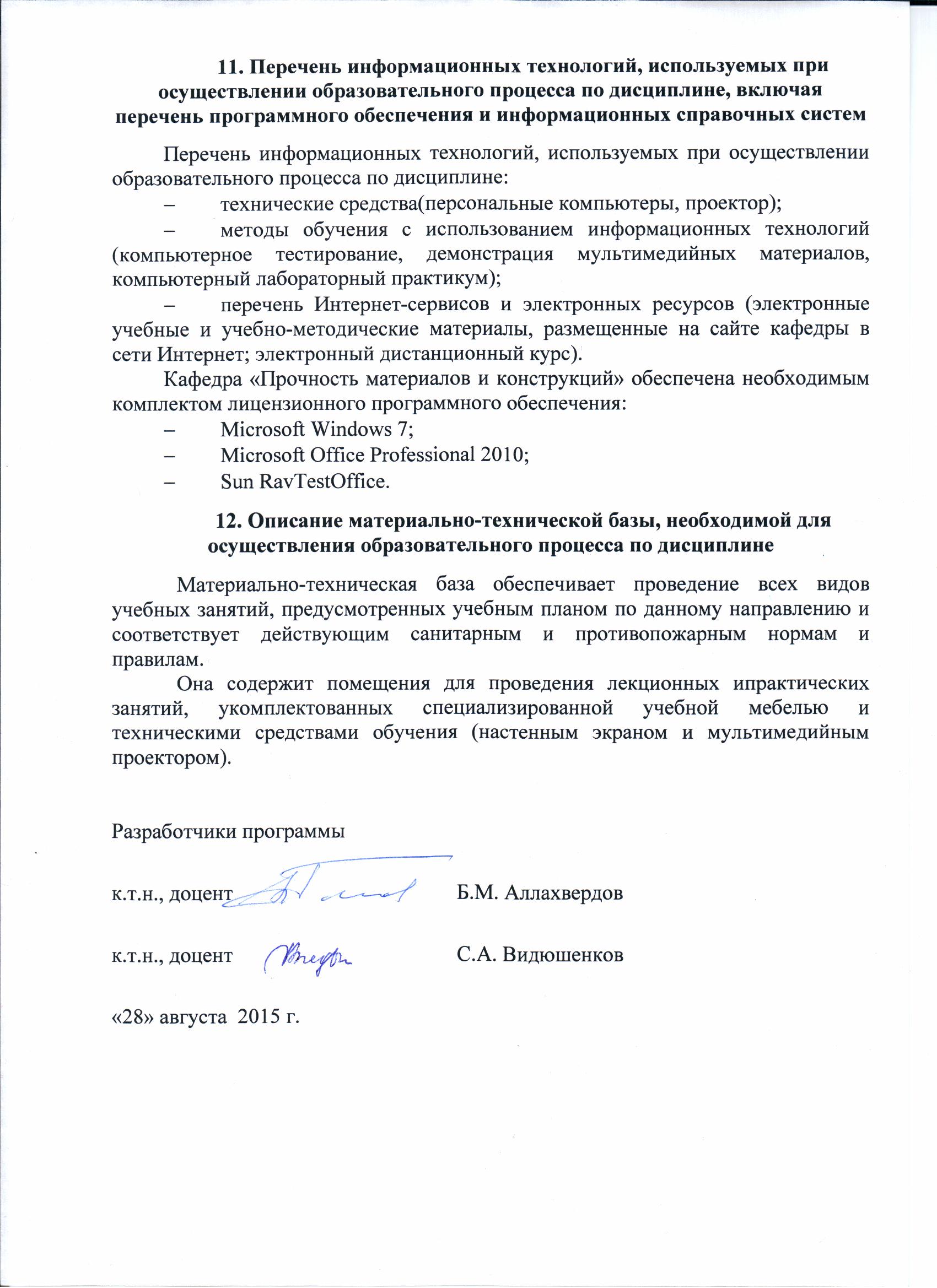 Вид учебной работыВсего часовСеместрВид учебной работыВсего часов1Контактная работа (по видам учебных занятий)В том числе:лекции (Л)практические занятия (ПЗ)лабораторные работы (ЛР)543618543618Самостоятельная работа (СРС) (всего)4545Контроль4545Форма контроля знанийЭЭОбщая трудоемкость: час / з.е.144 / 4144 / 4Вид учебной работыВсего часовКурсВид учебной работыВсего часов1Контактная работа (по видам учебных занятий)В том числе:лекции (Л)практические занятия (ПЗ)лабораторные работы (ЛР)2012820128Самостоятельная работа (СРС) (всего)115115Контроль99Форма контроля знанийЭЭОбщая трудоемкость: час / з.е.144 / 4144 / 4№ п/пНаименование раздела дисциплиныСодержание раздела1Свободные колебания систем с одной степенью свободыВведение. Степени свободы систем при свободных колебаниях. Свободные колебания систем с одной степенью свободы. Частоты свободных колебаний.2Колебания системы с двумя степенями свободыКолебания системы с двумя степенями свободы. Определение частот свободных колебаний. Определение динамических усилий при заданной частоте вынужденных колебаний.34Сейсмические колебания.Сейсмические колебания. Современный подход к определению динамических коэффициентов с использованием нормативных документов и известных акселерограмм.4Ударное воздействие на конструкциюУдарное воздействие на конструкцию. Динамический коэффициент при ударе. Продольный и поперечный удар при падении груза с заданной высоты№ п/пНаименование раздела дисциплиныЛПЗЛРСРС1Свободные колебания систем с одной степенью свободы1260182Колебания системы с двумя степенями свободы1050103Сейсмические колебания.840104Ударное воздействие на конструкцию6307ИтогоИтого3618045№ п/пНаименование раздела дисциплиныЛПЗЛРСРС1Свободные колебания систем с одной степенью свободы420362Колебания системы с двумя степенями свободы320303Сейсмические колебания.320274Ударное воздействие на конструкцию22022ИтогоИтого1280115№п/пНаименование раздела дисциплиныПеречень учебно-методического обеспечения1Свободные колебания систем с одной степенью свободыВасильков Г. В. Строительная механика. Динамика и устойчивость сооружений [Электронный ресурс] : учебное пособие / Васильков Г. В., Буйко З. В. — Электрон. дан. — СПб. : Лань, 2013. — 256 с. — Режим доступа: http://e.lanbook.com/books/element.php?pl1_id=5110 свободный Строительная механика в статических и динамических расчетах транспортных сооружений: монография / Б.М. Аллахвердов, А.В. Бенин и др. ; под общ. ред. С.В. Елизарова. – М.: ФГОУ «Учебно-методический центр по образованию на железнодорожном транспорте», 2011. – 343 с. Строительная механика. Примеры и задания: учебное пособие / под редакцией С.В Елизарова. СПб.: ПГУПС, 2009.– 461 с. 2Колебания системы с двумя степенями свободыВасильков Г. В. Строительная механика. Динамика и устойчивость сооружений [Электронный ресурс] : учебное пособие / Васильков Г. В., Буйко З. В. — Электрон. дан. — СПб. : Лань, 2013. — 256 с. — Режим доступа: http://e.lanbook.com/books/element.php?pl1_id=5110 свободный Строительная механика в статических и динамических расчетах транспортных сооружений: монография / Б.М. Аллахвердов, А.В. Бенин и др. ; под общ. ред. С.В. Елизарова. – М.: ФГОУ «Учебно-методический центр по образованию на железнодорожном транспорте», 2011. – 343 с. Строительная механика. Примеры и задания: учебное пособие / под редакцией С.В Елизарова. СПб.: ПГУПС, 2009.– 461 с. 3Сейсмические колебания.Васильков Г. В. Строительная механика. Динамика и устойчивость сооружений [Электронный ресурс] : учебное пособие / Васильков Г. В., Буйко З. В. — Электрон. дан. — СПб. : Лань, 2013. — 256 с. — Режим доступа: http://e.lanbook.com/books/element.php?pl1_id=5110 свободный Строительная механика в статических и динамических расчетах транспортных сооружений: монография / Б.М. Аллахвердов, А.В. Бенин и др. ; под общ. ред. С.В. Елизарова. – М.: ФГОУ «Учебно-методический центр по образованию на железнодорожном транспорте», 2011. – 343 с. Строительная механика. Примеры и задания: учебное пособие / под редакцией С.В Елизарова. СПб.: ПГУПС, 2009.– 461 с. 4Ударное воздействие на конструкциюВасильков Г. В. Строительная механика. Динамика и устойчивость сооружений [Электронный ресурс] : учебное пособие / Васильков Г. В., Буйко З. В. — Электрон. дан. — СПб. : Лань, 2013. — 256 с. — Режим доступа: http://e.lanbook.com/books/element.php?pl1_id=5110 свободный Строительная механика в статических и динамических расчетах транспортных сооружений: монография / Б.М. Аллахвердов, А.В. Бенин и др. ; под общ. ред. С.В. Елизарова. – М.: ФГОУ «Учебно-методический центр по образованию на железнодорожном транспорте», 2011. – 343 с. Строительная механика. Примеры и задания: учебное пособие / под редакцией С.В Елизарова. СПб.: ПГУПС, 2009.– 461 с. 